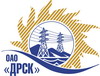 Открытое Акционерное Общество«Дальневосточная распределительная сетевая  компания»Протокол заседания Закупочной комиссии по вскрытию поступивших конвертовг. БлаговещенскСпособ и предмет закупки: Закрытый электронный запрос цен на право заключения Договора на поставку:  закупка 145 - «Железобетонные опоры и приставки (АЭС, ПЭС, ХЭС, ЕАО, ЮЯЭС) лот 5 «Железобетонные опоры и приставки (АЭС, ПЭС, ХЭС, ЕАО, ЮЯЭС)». Закупка проводится согласно ГКПЗ 2015 г. раздела  2.2.2 «Материалы ТПиР»  № 145 лот 5  на основании указания ОАО «ДРСК» от  13.02.2015 г. № 27.Плановая стоимость закупки:  лот 5- 71 230 952,54,00 руб. без учета НДС.ПРИСУТСТВОВАЛИ:Три члена постоянно действующей Закупочной комиссии ОАО «ДРСК» 2 уровняИнформация о результатах вскрытия конвертов:В адрес Организатора закупки поступило 7 (семь) Предложений на участие в закупке, с которыми были размещены в электронном виде на Торговой площадке Системы www.b2b-energo.ru.Вскрытие конвертов было осуществлено в электронном сейфе организатора запроса предложений на Торговой площадке Системы www.b2b-energo.ru автоматически.Дата и время начала процедуры вскрытия конвертов с предложениями участников: 18:44 (время местное) 20.02.2015 (было продлено на 3 ч., 44 мин., 18 cек.)Место проведения процедуры вскрытия конвертов с предложениями участников: Торговая площадка Системы www.b2b-energo.ruВ конвертах обнаружены предложения следующих участников запроса цен:РЕШИЛИ:Утвердить заседания Закупочной комиссии по вскрытию поступивших на закрытый запрос цен конвертов.Ответственный секретарь Закупочной комиссии 2 уровня ОАО «ДРСК»	О.А. МоторинаТехнический секретарь Закупочной комиссии 2 уровня ОАО «ДРСК»	Е.Ю. Коврижкина№ 270/МТПиР-В20.02.2015№п/пНаименование Участника закупки и его адресЦена предложения на участие в закупке без НДС, руб.1ООО «Блок+»г. Иркутск, мик-н Крылатый, 10Цена: 50 600 000,00 руб. без учета НДС (59 708 000,00 руб. с учетом НДС). 2ООО «РесурсИнвестСтрой» г. Иркутск, п. Кирова, ул. Главная Кировская, 47/7Цена: 50 725 000,00 руб. без учета НДС (59 855 500,00 руб. с учетом НДС). 3ООО «УЖБЗ-1» г. Уфа, ул. Зелёная роща, 11/3Цена: 64 900 000,00 руб. без учета НДС (76 582 000,00 руб. с учетом НДС). не подтвердил ставку4ОАО «Белоярский мачтопропиточный завод» г. Новоалтайск, ул. Тимирязева, 150Цена: 69 322 033,90  руб. без учета НДС (81 800 000,00 руб. с учетом НДС). не подтвердил ставку5ООО «ЛЭП-Комплект» г. Новосибирск, ул Семьи Шамшиных ,99Цена: 71 230 850,00 руб. без учета НДС (84 052 403,00 руб. с учетом НДС). 6ООО УК «Радиан» г. Иркутск, ул. Розы Люксембург, 184Цена: 106 778 512,71  руб. без учета НДС (125 998 645,00 руб. с учетом НДС). 